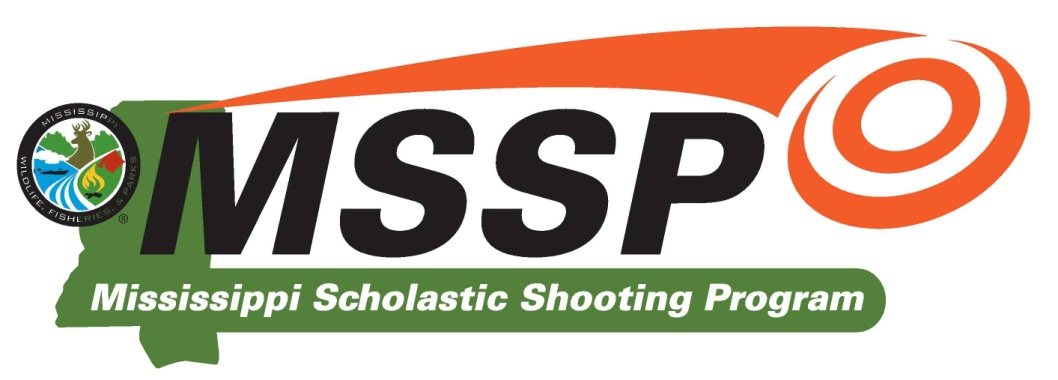 Tournament Roster(Coaches must complete this form and turn it in prior to the Coaches Meeting, on the day of the event.)School or Club Name:  ______________________      Tournament Date: ________________Additional golf carts for parents are $50 each and due on the day of the Shoot.  #_____Senior Varsity A(Coach)_____________________________________________________________________________________________________________________________________________________________Golf Cart   Y □   N □Senior Varsity C(Coach)_____________________________________________________________________________________________________________________________________________________________Golf Cart   Y □   N □Junior Varsity A(Coach)_____________________________________________________________________________________________________________________________________________________________Golf Cart   Y □   N □Junior Varsity C(Coach)_____________________________________________________________________________________________________________________________________________________________Golf Cart   Y □   N □Senior Varsity B(Coach)_____________________________________________________________________________________________________________________________________________________________Golf Cart   Y □   N □Senior Varsity D(Coach)_____________________________________________________________________________________________________________________________________________________________Golf Cart   Y □   N □Junior Varsity B(Coach)_____________________________________________________________________________________________________________________________________________________________Golf Cart   Y □   N □Junior Varsity D(Coach)_____________________________________________________________________________________________________________________________________________________________Golf Cart   Y □   N □